Регистрационный №______ПОЛОЖЕНИЕо проведении смотра-конкурса на лучшую практику организации работы Студенческого бытового совета в общежитиях университета Общие положенияСмотр-конкурс на лучшую организацию работы Студенческого бытового совета в общежитиях университета (далее – Конкурс) проводится в рамках государственной программы стратегического академического лидерства «Приоритет-2030».Организатором конкурса является ФГБОУ ВО РГАУ-МСХА имени К.А. Тимирязева (далее – Университет).Настоящим положением определяются цель, задачи, условия и порядок проведения Конкурса.Цель и задачи КонкурсаЦель Конкурса – выявление, поддержка и распространение лучших систем, моделей и практик деятельности Студенческого бытового совета общежитий Университета, поощрение обучающихся, способствующих развитию студенческого самоуправления в общежитии.Задачи конкурса:выявление наиболее эффективных механизмов деятельности Студенческого бытового совета;анализ и продвижение передового опыта работы Студенческого бытового совета;привлечение внимания к вопросам развития Студенческого бытового совета;координация взаимодействия администрации Университета и студенческого самоуправления в общежитиях;способствование эффективной работе студенческого самоуправления в общежитиях;совершенствование принятых мер решения организационных, социальных, бытовых и прочих вопросов;поощрение лучших студентов.Номинации Конкурса Номинация «Лучшая практика организации работы Студенческого бытового совета общежития». Участниками являются Студенческие бытовые советы общежитий Университета.  Номинация «Лучший председатель Студенческого бытового совета общежития». Участниками являются председатели Студенческого бытового совета общежитий Университета.Победители в каждой номинации определяются среди всех Студенческих бытовых советов общежитий, участвующих в Конкурсе.Организационный комитет КонкурсаДля организационно-методического обеспечения проведения Конкурса создается организационный комитет (далее – Оргкомитет), утвержденный ректором Университета (Приложение № 1).Оргкомитет Конкурса:принимает заявки на участие в Конкурсе;проводит сбор и экспертизу материалов по проведению Конкурса;определяет порядок процедуры проведения экспертизы представленных материалов;проводит оценку представленных на Конкурс материалов и подводит итоги по номинациям;организует торжественную церемонию награждения победителей;представляет информацию об итогах Конкурса на сайт Университета.Условия и порядок проведения КонкурсаВ Конкурсе могут принять участие все Студенческие бытовые советы общежитий и их председатели, предоставившие в Оргкомитет полный комплект документов. Номинация «Лучшая практика организации работы Студенческого бытового совета общежития». Конкурсные материалы:сканы протоколов заседаний Студенческого бытового совета общежития за текущий календарный год;фотоотчет оформления информационных стендов в общежитиях;скриншоты сообществ общежития в социальных сетях и ссылки на них;скан отзыва о деятельности Студенческого бытового совета от заведующего общежитием;фотоотчет проведения мероприятий внутри общежития;фотоотчет, сканы протоколов заседаний Студенческого бытового совета общежития,  подтверждающие взаимодействие Студенческого бытового совета общежития с внутренними и внешними представителями аналогичных сообществ;сканы сертификатов участников форумов, конференций, конкурсов, направленных на развитие студенческого самоуправления в общежитиях.   Номинация «Лучший председатель Студенческого бытового совета общежития». Конкурсные материалы:скан характеристики из дирекции Института;скан характеристики от заведующего общежитием;эссе на тему: «Изменения, которые необходимы для результативной работы Студенческого бытового совета в будущем», объемом не менее 1 машинописной страницы шрифтом Times New Roman, 14 кегль. В рамках эссе необходимо рассмотреть 1-2 задачи (проблемы) и представить возможные (на ваш взгляд) пути их решения. Представленные решения необходимо обосновать. Копирование чужих работ недопустимо.Заявка на участие в конкурсе подается онлайн (Приложение № 2) по ссылке: https://forms.gle/9gn433a4dbiHKWKA9.Конкурс проводится в три этапа:I этап (с 22 ноября по 28 ноября 2021 года) – прием и верификация материалов, присланных на Конкурс.II этап (с 29 ноября по 02 декабря 2021 года) – оценка представленных материалов и подведение итогов по номинациям Конкурса.III этап (03 декабря 2021 года) – награждение победителей и лауреатов по номинациям Конкурса. 5.4. Материалы заявок, направленные на Конкурс, не рецензируются и не возвращаются. Организаторы имеют право на публикацию направленных материалов, а также на использование предоставленных материалов для аналитических целей. Материалы, не соответствующие требованиям настоящего Положения, ссылки на которые не открываются, не допускаются к участию в Конкурсе.Критерии КонкурсаСреди всех участников, подавших заявки на участие в Конкурсе, Оргкомитет составляет конкурсную таблицу, руководствуясь следующими критериями:Номинация «Лучшая практика организации работы Студенческого бытового совета общежития»:соблюдение норм и правил ведения документации;периодичность проведения заседаний Студенческого бытового совета общежития;оформление информационных стендов в общежитиях, доступность информации;ведение сообществ (групп) общежития в социальных сетях;взаимодействие Студенческого бытового совета и администрации общежития; организация и проведение мероприятий внутри общежития; взаимодействие Студенческого бытового совета общежития с внутренними и внешними представителями аналогичных сообществ;участие в форумах, конференциях, конкурсах, направленных на развитие студенческого самоуправления в общежитиях.  Номинация «Лучший председатель Студенческого бытового совета общежития»:средний балл по зачетной книжке;взаимодействие председателя Студенческого бытового совета общежития и администрации общежития; отсутствие задолженностей по оплате проживания в общежитии;объективный подход к выбору рассматриваемых задач  (проблем) – их уместность, адекватность, своевременность;адаптивность предложенных решений к реализации и масштабированию во всех общежитиях Университета;ожидаемая эффективность предложенных решений;объявление участнику Конкурса выговора за нарушения Устава Университета, Правил внутреннего распорядка, Правил проживания в общежитии и т.д.  (в течение предыдущего года) является негативным бонусом и снижает набранное количество баллов на 10 пунктов.Итоги КонкурсаРуководствуясь содержанием Конкурса, Оргкомитет оценивает каждый критерий отдельно по балльной системе. Набранные конкурсные баллы по каждому критерию суммируются. Лучшим считается участник, набравший наибольшее количество баллов, в случае равенства баллов побеждает участник, подавший заявку первее.По итогам Конкурса составляется рейтинговая таблица участников по номинациям. Итоги утверждаются на заседании Оргкомитета Конкурса. Победители и лауреаты Конкурса по номинации «Лучшая практика организации работы Студенческого бытового совета общежития» награждаются дипломами I, II и III степени, а также ценными подарками.Победитель номинации «Лучший председатель Студенческого бытового совета общежития» награждается дипломом I степени, а также ценным подарком.По решению Оргкомитета Конкурса могут быть присуждены специальные призы.Информация об итогах Конкурса размещается на официальном сайте Университета.Приложение №1к Положению о проведении смотра-конкурса на лучшую практику организации работы Студенческого бытового совета в общежитиях университетаОрганизационно-методический Комитет смотра-конкурса на лучшую практику организации работы Студенческого бытового совета в общежитиях университетаПредседатель:В.И. Трухачев – ректор, Академик РАН.Члены комитета:Е.В. Хохлова – и.о. проректора по учебно-методической и воспитательной работе; В.Г. Кошеленко – проректор по административно-хозяйственной работе и капитальному строительству;А.О. Савушкин – начальник Управления по воспитательной работе и молодежной политике;И.И. Берестнев – руководитель Студенческого городка;А.В. Морозов – председатель Совета обучающихся Университета;О.В. Марусий – председатель Первичной профсоюзной организации студентов Университета;А.А. Шевцова – председатель Студенческого бытового совета Университета.Секретарь: Ю.Ю. Орлова – специалист по работе с молодежью Управления по воспитательной работе и молодежной политике.Приложение №2к Положению о проведении смотра-конкурса на лучшую практику организации работы Студенческого бытового совета в общежитиях университетаСОДЕРЖАНИЕ ОНЛАЙН-ЗАЯВКИна участие в Конкурсе по номинациям Лист согласования к Положению о проведении смотра-конкурса на лучшую практику организации работы Студенческого бытового совета в общежитиях университетаСогласовано: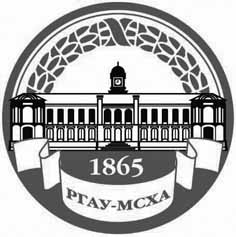 МИНИСТЕРСТВО СЕЛЬСКОГО ХОЗЯЙСТВА РОССИЙСКОЙ ФЕДЕРАЦИИФедеральное государственное Бюджетное образовательное учреждение высшего  образования«российский государственный аграрный университет –МСха имени К.А. Тимирязева»
(ФГБОУ ВО ргау - МСХА имени К.А. Тимирязева)СОГЛАСОВАНО:Председатель Студенческого бытового совета _______________ А.А. Шевцова «__» ________________ 2021 г.УТВЕРЖДАЮ: Ректор ФГБОУ ВО РГАУ-МСХА имени К.А. Тимирязева_______________ В.И. Трухачев«__» ________________ 2021 г.№ п/пНоминацияНоминация№ п/п«Лучшая практика организации работы Студенческого бытового совета общежития»«Лучший председатель Студенческого бытового совета общежития»Номер общежитияФИОПолный состав Студенческого бытового совета общежитияИнститутСканы протоколов заседаний Студенческого бытового совета общежитияГруппаФотоотчет оформления информационных стендов в общежитииНомер общежитияСкриншоты сообществ общежития в социальных сетяхХарактеристика из дирекции ИнститутаСсылки на сообщества общежития в социальных сетяхХарактеристика от заведующего общежитиемСкан отзыва о деятельности Студенческого бытового совета от заведующего общежитиемЭссе "Изменения, которые необходимы для результативной работы Студенческого бытового совета в будущем"Фотоотчет проведения мероприятий внутри общежитияФотоотчет, сканы протоколов заседаний Студенческого бытового совета общежития,  подтверждающие взаимодействие Студенческого бытового совета общежития с внутренними и внешними представителями аналогичных сообществСканы сертификатов участников форумов, конференций, конкурсов, направленных на развитие студенческого самоуправления в общежитияхИ.о. проректора по учебно-методической и воспитательной работеЕ.В. ХохловаПроректор по административно-хозяйственной работе и капитальному строительствуВ.Г. КошеленкоПредседатель Совета обучающихся УниверситетаА.В. МорозовПредседатель Первичной профсоюзной организации студентов УниверситетаО.В. МарусийПроект вносят:Начальник Управления по воспитательной работеи молодежной политикеА.О. СавушкинРуководитель Студенческого городкаИ.И. Берестнев